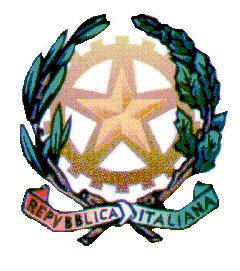 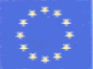 ISTITUTO COMPRENSIVO STATALE “Via Roma – Spirito Santo”Istituto ad indirizzo musicaleVia Spirito Santo 87100 CosenzaTel. - Fax 0984/26572 - e-mail: csic81200c@istruzione.itSito Web: www.icspiritosanto.edu.itProt.n. 347								Cosenza, 23 agosto  2023Ai genitori e alla famiglie dell’Istituto (classi I scuola primaria) LORO SEDIOGGETTO:   Si comincia!!Gentili genitori e famiglie, non solo per il bambino, ma anche per i genitori l'inizio di scuola è un avvenimento di grande importanza: la maggior parte dei bambini e delle bambine è contenta di iniziare la scuola e non vede l'ora che arrivi quel giorno. Questo approccio positivo deve in ogni caso trovare anche il vostro sostegno, perché bambini felici imparano più facilmente. Alleggerite il cammino di vostro figlio descrivendogli la scuola come un luogo in cui si può trovare gioia e divertimento, in cui sono soddisfatte curiosità e sete di sapere. Da parte nostra stiamo preparando per loro  un lungo viaggio in una scuola nuova e stimolante, dove imparerà a conoscere la magia delle parole e dei numeri ed i segreti della natura, dello spazio e del tempo, dove troverà molti amici con cui fare tante esperienze, giocare e stare in buona compagnia. Sul sito web della scuola (www.icspiritosanto.edu.it) fra qualche giorno troverete il calendario degli incontri necessari per scambiarci le “ istruzioni per l’uso”, nel frattempo torneranno utili le seguenti informazioni:Per la formazione delle classi, pur cercando di accogliere le legittime richieste delle famiglie, ci siamo attenuti ai criteri stabiliti dal Consiglio di Istituto e a vostra conoscenza nel momento della presentazione della domanda di iscrizione. Qualcuno potrebbe non essere stato accontentato ma vi chiediamo fiducia e se possibile saranno apportate delle modifiche.Vi consigliamo di non farvi prendere dall’ansia di acquistare materiale didattico prima del tempo (gli incontri di settembre con le maestre serviranno proprio a questo) ma se proprio non ne potete fare a meno vi preghiamo di attenervi ai seguenti acquisti: ZAINI LEGGERI E SENZA ROTELLE UN ASTUCCIO SEMPLICE O BORSELLINO ESSENZIALE DI DIMENSIONI RIDOTTE CONTENENTE: PENNE CANCELLABILI ( 1 ROSSA E  2 BLU/NERA)SOLO COLORI A MATITA MATITA (PREFERIBILMENTE HB MORBIDA) TEMPERAMATITA CON SERBATOIO  GOMMA BIANCA DI CAUCCIU’ COLLA STICK FORBICI CON PUNTE ARROTONDATERIGHELLO  15 CM CARTELLINA CON ELASTICO 5 QUADERNONI A QUADRETTONI  e  1  A RIGHE DI PRIMA PER ITALIANO .  Tutto il materiale deve essere etichettato con il nome del bambino per evitare smarrimenti. Si raccomanda di NON  acquistare diari. Per la merenda è consigliabile: borraccia leggera, tovaglietta piccola  di stoffa o monouso riposta in apposita bustina, una merendina leggera . Evitare succhi di frutta in vetro. Per l’igiene: salviettine imbevute (formato piccolo), fazzolettini di carta, igienizzante mani.È obbligatorio l’uso del grembiule con fiocco blu Si allega modulistica utile da compilare obbligatoriamente e consegnare alle maestre negli incontri di settembre o il primo giorno di scuola.U saluto e a rivederci negli incontri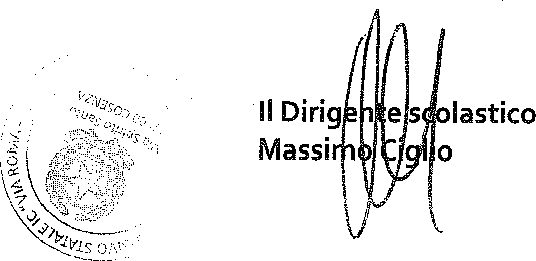 